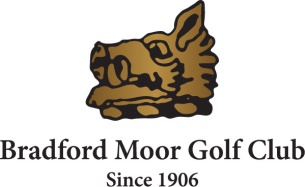 Normal bar hours are 11:30 a.m. to 9:30 p.m. – additional hours (where agreed) are chargeable at £15 per hour.A £80 returnable deposit is required (subject to a damage inspection after the event)All bookings are subject to approval by the clubPlease complete and return to the Hon. Treasurer at Bradford Moor Golf Club (or email to treasurer@bradfordmoorgolfclub.co.uk ).Contact NameContact AddressContact telephone numberDate requiredType of eventNumber of guests (max 80)Catering required (Y/N)Start and finish times